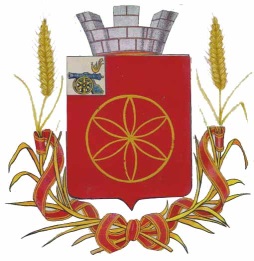 АДМИНИСТРАЦИЯ МУНИЦИПАЛЬНОГО  ОБРАЗОВАНИЯРУДНЯНСКИЙ  РАЙОН  СМОЛЕНСКОЙ ОБЛАСТИП  О  С  Т  А Н  О  В  Л  Е Н  И  Еот 31.10.2017 № 421В соответствии с  Градостроительным кодексом Российской Федерации, Бюджетным кодексом Российской Федерации, Федеральным законом от 06.10.2003 №131-ФЗ «Об общих принципах организации местного самоуправления в Российской Федерации»,  постановлением правительства Российской федерации от 01.10.2015  №1050 «Об утверждении требований к программам, комплексного развития социальной инфраструктуры поселений, городских округов», постановлением Администрации муниципального образования Руднянский район Смоленской области от 19.12.2016 № 471 «Об утверждении Порядка принятия решения о разработке муниципальных программ, их формирования и реализации и Порядка проведения оценки эффективности реализации муниципальных программ»Администрация муниципального образования Руднянский район Смоленской области п о с т а н о в л я е т:1. Утвердить прилагаемую муниципальную программу «Комплексное развитие социальной инфраструктуры муниципального образования Руднянского городского поселения  Руднянского района Смоленской области»  на 2018 - 2027 годы.  2. Контроль за исполнением настоящего постановления возложить на заместителя Главы муниципального образования Руднянский район Смоленской области  Брич С. Е.Глава муниципального образования                                                                    Руднянский район Смоленской области                                               Ю. И. ИвашкинУТВЕРЖДЕНА                                                                            постановлением Администрации                                                                            муниципального образованияРуднянский район Смоленской области                                                                                                                                                            от «31» октября 2017г. № 421МУНИЦИПАЛЬНАЯ ПРОГРАММА«Комплексное развитие социальной инфраструктурымуниципального образования Руднянского городского поселения Руднянского района Смоленской области» на 2018-2027 годы(далее - Программа)Паспорт программы 2. Характеристика существующего состояниясоциальной инфраструктуры поселенияГород Рудня – город областного подчинения, районный центр, находится в  к северо-западу от Смоленска и в  от границы с республикой Беларусь. Численность населения на 01.01.2017 г. составляет 9484 человек. В северной части муниципального образования Руднянское  городское поселение Руднянского района Смоленской области проходит автодорога общего пользования федерального значения Р 120 Витебск-Смоленск. Железнодорожная сеть представлена основной железнодорожной веткой Смоленского отделения Московской железной дороги, соединяющей Липецкую, Тульскую, Калужскую, Смоленскую области со странами Беларусь и Латвия. Расстояние по железной дороге до областного центра составляет 70 км, до Москвы – 487 км. Общий объем жилого фонда города составляет 238,4 тыс.м2, что определяет среднюю жилую обеспеченность в размере  на человека. Основная часть жилой площади – 63% размещается в индивидуальных усадебных домах- 151,5 тыс.м2; 37%- в многоквартирных зданиях – 86,9 тыс.м2.В 4-х – 5-ти этажных домах размещается 13,8 тыс.м2 или 6% всего объема жилья, в 2-х – 3-х этажных домах – 67,5 тыс.м2 или 28%. По материалу стен 41% жилой площади расположено в каменных, кирпичных или панельных зданиях, остальная часть – деревянные одноэтажные дома.Таблица 2.7-1 - Характеристика жилого фонда по г. Рудня                      Таблица 2.7-2 - Благоустройство жилого фонда  (% от общей площади) Жилой фонд с износом свыше 60% составляет 5,9 тыс.м2. Полностью город обеспечен местами в детских садах, школах,  поликлиника.2.1. Сфера образованияОбразование - единый целенаправленный процесс воспитания и обучения, являющийся общественно значимым благом и осуществляемый в интересах человека, семьи, общества и государства, а также совокупность приобретаемых знаний, умений, навыков, ценностных установок, опыта деятельности и компетенции в целях интеллектуального, духовно-нравственного, творческого, физического и профессионального развития человека, удовлетворения его образовательных потребностей и интересов. Таким образом, перед муниципальной системой образования поставлена цель - повышение качества и доступности предоставляемых услуг населению муниципального образования Руднянский район Смоленской области. 2.1.1. Сфера дошкольного образованияСистема дошкольного образования рассматривается сегодня как один из факторов успешного развития экономики страны, улучшения демографической ситуации в Российской Федерации, именно поэтому вопросы дошкольного образования включены во все стратегические программы развития России, а сфера дошкольного образования признана в качестве приоритетной в реализации социальной политики как на федеральном, так и на региональном и муниципальном уровнях.Сеть дошкольных образовательных учреждений города Рудни состоит из трех муниципальных дошкольных образовательных учреждений (далее - МДОУ):-МДБОУ детский сад №1 «Огонек» города Рудни Смоленской области: вместимость 188 детей, фактически -171 ребенок (2017 год);-МДБОУ детский сад «Аленушка» поселка МКК города Рудни Смоленской области: вместимость 120 детей, фактически -110 детей (2017 год);- МДБОУ детский сад №3 «Светлячок» города Рудни Смоленской области: вместимость 120 детей, фактически - 99 детей (2017 год);.По состоянию на 01.10.2017 в детских садах города Рудни воспитывается более 380 детей.2.1.2. Сфера образованияСоциальная инфраструктура Руднянского городского поселения Руднянского района Смоленской области в сфере образования представлена двумя муниципальными бюджетным общеобразовательным учреждением: МБОУ «Средняя школа №1 города Рудня» введенная в эксплуатацию в 1963 г. и МБОУ «Средняя школа №2 города Рудня» основанная 1951 году, новое здание пристроено в 1981 году. С 2015  учебного года школы работают над темой: Создание единого образовательного пространства, обеспечивающего повышение качества школьного образования и достижение новых образовательных результатовЦель: повышение эффективности образовательного процесса через применение современных подходов к организации образовательной деятельности и использование идей и принципов корпоративного управления.Задачи:1.  Создать условия для самореализации всех участников образовательного процесса через раскрытие их творческого потенциала и участие в инновационной деятельности.2. Способствовать воспитанию ценностных качеств личности обучающихся через гражданско-патриотическое и духовно-нравственное воспитание.3. Совершенствовать систему мониторинга и диагностики успешности образования.4. Создать систему индивидуального сопровождения обучающихся в учебной и внеучебной деятельности.5.   Создать систему взаимодействия между руководителями и педагогами, позволяющую продуктивно участвовать в работе школы всему педагогическому коллективу.По состоянию на 01.10.2017 года  в общеобразовательных учреждениях города Рудни обучается 1013 учеников, в том числе МБОУ «Средняя школа №1 города Рудня» - 419 учеников; МБОУ «Средняя школа №2 города Рудня» -594 ученика.2.1.3. Сфера дополнительного образованияСовременная система дополнительного образования детей предоставляет возможность заниматься художественным и техническим творчеством, туристско-краеведческой и эколого-биологической деятельностью, спортом и исследовательской работой – в соответствии со своими желаниями, интересами и потенциальными возможностями.Особое значение имеет дополнительное образование детей для решения проблемы социальной адаптации и профессионального самоопределения школьников. Задача дополнительного образования – помочь подросткам сделать правильный выбор. Раскрыв свои потенциальные способности и попробовав их реализовать еще в школьные годы, выпускник будет лучше подготовлен к реальной жизни в обществе, научится добиваться поставленной цели, выбирая цивилизованные, нравственные средства ее достижения.На территории муниципального образования сфера дополнительного образования представлена тремя муниципальными бюджетными учреждениями дополнительного образования (далее – МБУДО):-МБУДО «Руднянский сельский экологическо-биологический центр», основной вид деятельности – образование дополнительное детей и взрослых, в котором ежегодно занимается более 250 человек.Дополнительные виды деятельности:-Выращивание овощей-Цветоводство-Выращивание прочих плодовых и ягодных культур-Выращивание рассады-Выращивание посадочного материала лесных растений (саженцев, сеянцев);- МБУДО «Руднянский Дом творчества»−это  многопрофильное образовательное  учреждение:- образовательное учреждение для детей по программам дополнительного образования;- союз взрослых и детей в становлении и развитии детского общественного движения;- методическая копилка с эффективными формами учебно – воспитательного процесса;- творческая мастерская для детей и педагогов.Педагогический коллектив, в котором 4 штатных педагога дополнительного образования, 3 педагога работающих по совместительству, директор и методист, находится в постоянном творческом поиске, уделяя вопросам обновления, совершенствования и развития учебно-воспитательной среды самое пристальное внимание. Повышение квалификации педагогов осуществляется через систему аттестации, разработку и защиту авторских программ, посещение и проведение мастер – классов.  Ежегодно МБУДО «Руднянский Дом творчества» посещает более 380 детей;- МБУДО «Руднянская спортивная школа».Образовательная программа Муниципального бюджетного учреждения дополнительного образования «Руднянская спортивная школа» (далее – Спортивная школа) является общей программой деятельности администрации Спортивной школы, тренеров-преподавателей, родителей и обучающихся.Образовательная программа предусматривает последовательность изучения и освоения материала по теоретической,  технической, тактической, специальной и общей физической, психологической подготовке в соответствии с этапами и годами обучения, освоение материала по всесторонней физической подготовке в соответствии с возрастом обучающихся. Образовательная программа Спортивной школы разработана на основе нормативных документов, регламентирующих деятельность образовательных учреждений дополнительного образования.Цели  программы:- формирование и развитие творческих и спортивных способностей детей и подростков, удовлетворение их индивидуальных потребностей в физическом, интеллектуальном и нравственном совершенствовании;- формирование культуры здорового и безопасного образа жизни, укрепление здоровья обучающихся;- формирование навыков адаптации к жизни в обществе, профессиональной ориентации.Основные задачи:- формирования у детей и подростков потребности в здоровом образе жизни, содействие развитию личности и ее профессиональному самоопределению;- повышения уровня общей и специальной физической подготовленности в соответствии с требованиями программ по видам спорта;Спортивная школа организует учебно-тренировочный процесс в соответствии с научно разработанной системой многолетней спортивной подготовки, обеспечивающей преемственность организационных форм подготовки спортсменов всех возрастных групп. МБУДО «Руднянская спортивная школа» ежегодно занимается более 190 человек.2.2. Сфера спортаГлавной целью  работы - совершенствование физкультурно-досуговой и оздоровительной деятельности на территории муниципального образования Руднянского городского поселения Руднянского района Смоленской области, вовлечение в систематические занятия физкультурой и спортом как можно больше жителей город, особенно детей и подростков.Количество систематически занимающихся физической культурой и спортом в городе на 01.01.2017 г. насчитывает 2035  человек – что  составляет 21,3 % жителей города. В городе действует спортивная школа, спортивные залы двух общеобразовательных школ, спортивный зал  ООО «Промконсервы», открытые  спортивные площадки. С 2015 г. начал свою работу спортивно-патриотический клуб «Витязь». Воспитанники клуба принимают участие в турнирах г.Смоленск, г.Вязьма, п.Катынь  и добиваются не плохих  результатов.  Физкультурно-оздоровительная и спортивно-массовая работа в городе проводится согласно  календарному плану. Наиболее культивируемые виды спорта на территории города-футбол, мини-футбол, волейбол, шахматы, настольный теннис, тхэквондо,  армспорт, рукопашный бой и др.Всего мероприятий спортивной направленности в городе  за 2016 г. проведено 112.       Традиционно  проводится  международный турнир по мини-футболу памяти М.А.Егорова, в котором принимают  участие  команды  из Смоленской области и Витебской области РБ.Систематически проводятся  соревнования  по волейболу. В спортзале п. МКК проходят волейбольные соревнования между молодежными командами, командами городских организаций, командами ветеранов.          Ежегодно летом на волейбольной площадке в микрорайоне ул. Западная  проходит  первенство Руднянского района по пляжному волейболу.        На городском стадионе  на День молодежи  проводится  спортивный праздник «Папа, мама, я - спортивная семья». Спортивные семьи  города  с азартом борются за звание самой спортивной семьи.Ежегодно в Руднянской ДШИ   проходит  шахматный турнир среди учащихся.На массовых городских мероприятиях Масленица, День Победы, День России,  День физкультурника проводятся спортивные мероприятия по силовому многоборью, вольной борьбе, армспорту, рукопашному бою, метанию веса.         Футбольная команда города участвует в  Кубке Смоленской области по футболу во 2 лиге.2.3. Сфера культурыВ современном мире, культура является важнейшим фактором, который обеспечивает духовное развитие общества и активно влияет на экономический рост, социальную стабильность, национальную безопасность и развитие институтов гражданского общества.Руднянский район Смоленской области имеет богатое историко-культурное наследие, замечательные творческие школы и традиции. Все эти факторы являются определяющими при духовно-нравственном развитии жителей нашего города.На сегодняшний день в г. Рудня эффективно действует сеть муниципальных учреждений культуры, в которую входят: городской Дом культуры,  центральная библиотека,  детская библиотека, Руднянский исторический музей,  Руднянская детская школа искусств.Задача сохранения и развития культурных традиций в Руднянском районе Смоленской области решается муниципальными культурно-досуговыми учреждениями путем организации и проведения культурно-массовых мероприятий, сохранения и развития традиционных форм народного искусства, самодеятельного художественного творчества. Ежегодно в Руднянском городском Доме культуры проводится около 265 мероприятий, в которых участвует 35724 человека, функционируют 26 клубных формирований, где задействовано 347 человек Проводятся крупные районные мероприятия: "Широкая Масленица", "День Победы в Великой Отечественной войне",  "День народного единства", "День освобождения Руднянского района  от немецко-фашистских захватчиков".Так же проводятся культурно-массовые мероприятия, посвященные Международному женскому дню, Празднику весны и труда, Дню защиты детей, Дню любви, семьи и верности, Дню пожилого человека, Дню матери, и многие другие.Учреждения культуры проводят большую работу по пропаганде здорового образа жизни. Постоянно проводятся уроки мужества, беседы, интерактивные игры, тематические выставки-конкурсы, тематические программы по профилактике наркомании, алкоголизма, табакокурения в подростковой среде, в библиотеках района проводятся тематические книжные выставки, обзоры литературы, "круглые столы", брейн-ринги.В настоящее время библиотеки выполняют миссию просветительства, сохранения культурного наследия, несут серьезную ответственность в отношении чтения, поддерживая и развивая читательскую культуру. Они призваны внести свой вклад в создание и сохранение цифровой информации, относящейся к публичному достоянию, в том числе в сфере образования, науки и культуры, сохранения культурного наследия человечества.На территории города Рудни функционируют две библиотеки количество пользователей которых составляет 5500 человек, посещений –45662, книговыдача в год составляет 124271, в том числе:- Руднянская центральная библиотека: пользователей - 3497 человек, посещений –25531, книговыдача – 67863;- Руднянская детская библиотека: пользователей - 2003 человек, посещений –20131, книговыдача – 56408.Для повышения уровня компьютерных знаний сотрудников библиотек и пользователей ЦСЗИ действует «Школа компьютерной грамотности».Развитие выставочного обслуживания - важный фактор, обеспечивающий доступность культурных ценностей населению. Муниципальное бюджетное учреждение культуры Руднянский исторический музей, осуществляет просветительскую, художественно-образовательную деятельность, проводит методическую работу. Ежегодно музей проводит более  280 мероприятий, на которых присутствует около 7,0 тыс. человек. Муниципальное бюджетное образовательное учреждение дополнительного образования детей «Руднянская детская школа искусств» ведет обучение по трем направлениям – художественное, музыкальное, хореографическое, ежегодно обучается более 430 детей. Все педагоги учреждения имеют необходимое образование, квалифицированную категорию. Обучение проводится по 9 образовательным программам.Ежегодно учащиеся и преподаватели ДШИ принимают участие свыше, чем в 50 концертах и  мероприятиях школьного, городского, районного, областного и международного уровня.В развитии сферы культуры должно доминировать направление повышения образовательно-культурного уровня населения. Для этого необходима реконструкция существующего музея, библиотек. Необходимо поддерживать систему детских школ искусств. В реконструкции также нуждаются дома культуры, являющиеся неотъемлемой частью культурной жизни города.            Все объекты историко-культурного наследия требуют разработки проектов охраны территории с описанием режима использования, определения статуса, разработки охранных зон и охранных мероприятий и должны быть включены в систему экспозиции культурного достояния города.В развитии сферы культуры и отдыха должно доминировать направление повышения образовательно-культурного уровня населения. Для этого необходима реконструкция существующих библиотек и домов культуры, являющиеся неотъемлемой частью культурной жизни поселения. 2.4. Сфера здравоохранения Центральная районная больница — это ведущее лечебно-профилактическое учреждение района. Больница должна решать следующие основные задачи: - обеспечивать квалифицированной специализированной стационарной и поликлинической медицинской помощью население, проживающее в г. Рудня;-    постоянно разрабатывать и осуществлять мероприятия, направленные на повышение качества медицинского обслуживания населения города, снижение заболеваемости, инвалидности, больничной летальности, общей и детской смертности; повышать квалификацию врачей и средних медицинских работников города. Руднянская центральная районная больница существует с 1961 года и обслуживает 25 тысяч человек, из них 9,484 тысяч проживает в самой Рудне.В состав ОГБУЗ «Руднянская районная центральная больница» входят: -поликлиника (с консультативными приемами врачей-специалистов для жителей города), построенная в 1972 году,  площадь здания 1552,9 м², работающий персонал – 117 ед., койко-мест - 28, медицинских услуг в год  более 157000, обслуживаемое население - 23239 чел.; - стационар с приемным отделением год постройки 1960 год, площадь 2290,5 м²,  работающий персонал – 204 ед., койко-мест - 79, медицинских услуг в год – 2654, обслуживаемое население - 25422 чел.; - инфекционное отделение год постройки 1960 год, площадь 324,0 м²,  работающий персонал – 12 ед., койко-мест - 8, медицинских услуг в год – 346, обслуживаемое население - 2410 чел.;  - акушерский корпус  год постройки 1995 год, площадь 4748,7 м²,  работающий персонал – 26 ед., койко-мест - 33, медицинских услуг в год – 1814, обслуживаемое население – 13166 чел.; - отделение скорой и неотложной медицинской помощи;- патологоанатомическое отделение (морг) и хозяйственная служба.3. Перечень мероприятий по проектированию, строительствуи реконструкции объектов социальной инфраструктуры поселенияИнформация о мероприятиях по проектированию, строительству и реконструкции объектов социальной инфраструктуры муниципального образования Руднянского городского поселения Руднянского района Смоленской области  представлена в Приложение №1 к Программе.4. Оценка объемов и источников финансированиямероприятий ПрограммыРеализация мероприятий муниципальной программы планируется за счет средств внебюджетных источников.Обоснование планируемых объемов ресурсов на реализацию муниципальной программы заключается в создании условий эффективного функционирования и развития объектов социальной инфраструктуры для обеспечения повышения качества жизни населения г. Рудня Смоленской области.Общий объем денежных средств на реализацию муниципальной программы составляет 479 000 тыс. рублей, из них:- инвестиции – 450 000,0 тыс. руб.;- внебюджетные источники – 29 000,0 тыс. руб., в том числе по годам:2018 год – инвестиции  450 000,0 тыс. руб.2020 год – внебюджетные источники 5000,0 тыс. руб.;        2021 год – внебюджетные источники 7000,0 тыс. руб.;2022 год – внебюджетные источники 2 000,0 тыс. руб.          2023-2027 годы – внебюджетные источники 15 000,0 тыс. рублей.Ресурсное обеспечение реализации муниципальной программы носят прогнозный характер и может быть скорректировано в течение периода ее действия с учетом особенностей реализации региональных целевых программ, муниципальных программ и механизмов, на которых она базируется, а также с учетом ежегодного утверждения бюджетов Смоленской области, бюджета муниципального образования Руднянский район Смоленской области.5. Целевые индикаторы ПрограммыЦелью Программы является обеспечение эффективного функционирования и развития социальной инфраструктуры муниципального образования Руднянского городского поселение  Руднянского района Смоленской области в соответствии с установленными потребностями населения в объектах социальной инфраструктуры поселения.Достижение цели и решение задачи Программы оцениваются целевыми показателями (индикаторами) эффективного функционирования и развития объектов социальной инфраструктуры поселения:1. Доля детей дошкольного возраста г. Рудня Смоленской области  обеспеченных местами в дошкольных образовательных учреждениях.2. Доля детей школьного возраста г. Рудня Смоленской  области обеспеченных ученическими местами в школе в одну смену. 3. Удельный вес населения г. Рудня Смоленской  области Смоленской области участвующих в  культурно - досуговых формированиях. 4. Удельный вес населения г. Рудня Смоленской  области - пользователей библиотек. 5. Удельный вес населения    г. Рудня Смоленской  области  участвующих в спортивно-оздоровительных мероприятиях.6.Доля населения г. Рудня Смоленской  области, обсеченная квалифицированной доврачебной медицинской помощью. Планируемые значения индикаторов обеспеченности населения объектами социальной инфраструктуры по годам реализации по каждому мероприятию представлены в Приложение № 2 к Программе.6. Оценка эффективности мероприятий Программы       Оценка эффективности реализации Программы осуществляется на основании Методики оценки эффективности реализации муниципальных программ, утвержденной постановлением Администрации муниципального образования Руднянский район Смоленской области от 19.12.2016 № 471 «Об утверждении Порядка принятия решения о разработке муниципальных программ, их формирования и реализации и Порядка проведения оценки эффективности реализации муниципальных программ».7. Предложения по совершенствованиюнормативно-правового и информационного обеспеченияразвития социальной инфраструктурыПри оценке нормативно-правовой базы, необходимой для эффективного функционирования и развития социальной инфраструктуры поселения, не требуется внесение изменений по совершенствованию нормативно-правового и информационного развития социальной инфраструктуры, направленные на достижение целевых показателей Программы.Приложение № 1                   к муниципальной программе «Комплексное развитие социальной инфраструктуры                                                                                                                                                                               муниципального образования                                     Руднянского городского поселения                                      Руднянского района Смоленской области»на 2018-2027 годыПереченьмероприятий по проектированию, строительству и реконструкции объектов социальной инфраструктуры--------------------------------<*> Программа комплексного развития социальной инфраструктуры является концептуальным документом и не влечет возникновения расходных обязательств, конкретизация сумм расходов и возникновение расходных обязательств происходит с помощью таких инструментов, как муниципальные и государственные программы;<**> представленные технико-экономические параметры объектов не являются окончательными, могут быть изменены в большую или меньшую сторону на этапе проектирования, не указанные параметры уточняются также на этапе проектирования;Приложение № 2                   к муниципальной программе «Комплексное развитие социальной инфраструктуры                                                                                                                                                                               муниципального образования                                     Руднянского городского поселения                                      Руднянского района Смоленской области»на 2018-2027 годыЦелевые индикаторы обеспеченности населенияобъектами социальной инфраструктурыОб утверждении муниципальной программы «Комплексное развитие социальной инфраструктуры                           муниципального образования Руднянского городского поселения  Руднянского района Смоленской области»  на 2018 - 2027 годыНаименование ПрограммыМуниципальная  программа «Комплексное развитие социальной инфраструктуры муниципального образования Руднянского городского поселения  Руднянского района Смоленской области» на 2018-2027 годыОснование для разработки ПрограммыПравовыми основаниями для разработки Программы являются:       1.Градостроительный кодекс Российской Федерации.2. Федеральный закон от 06.10.2003 N 131-ФЗ "Об общих принципах организации местного самоуправления в Российской Федерации".3. Постановление Правительства Российской Федерации от 01.10.2015 N 1050 "Об утверждении требований к программам комплексного развития социальной инфраструктуры поселений, городских округов".4. Приказ Министерства экономического развития Российской Федерации от 29.03.2016 №181 « Об утверждении порядка осуществления мониторинга разработки и утверждения программ комплексного развития социальной инфраструктуры поселений, городских округов».5.Постановление Администрации муниципального образования Руднянский район Смоленской области от 19.12.2016 № 471 «Об утверждении Порядка принятия решения о разработке муниципальных программ, их формирования и реализации и Порядка проведения оценки эффективности реализации муниципальных программ».6. Решение Совета депутатов Руднянского городского поселения Руднянского района Смоленской области от 24.09.2010 №368 «Об утверждении Генерального плана муниципального образования Руднянского городского поселения и Правил землепользования и застройки Руднянского городского поселения».Наименованиезаказчика ПрограммыАдминистрация  Руднянского района Смоленской областиНаименование разработчика ПрограммыОтдел по архитектуре, строительству и жилищно-коммунальному хозяйству Руднянского городского поселения  Руднянского района Смоленской области Цель Программы    Создание материальной базы развития социальной  инфраструктуры для обеспечения повышения качества жизни населения г. Рудня Смоленской области Задача Программы     Обеспечение населения г. Рудня Смоленской области объектами социальной инфраструктуры в соответствии с установленными потребностями в шаговой доступности, в том числе доступность этих объектов для лиц с ограниченными возможностями здоровья и инвалидов.       Создание условий безопасности, качества для эффективного функционирования и развития объектов социальной инфраструктуры.Целевые показатели (индикаторы) обеспеченности населения объектами социальной инфраструктуры1. Доля детей дошкольного возраста обеспеченных местами в дошкольных образовательных учреждениях.2. Доля детей школьного возраста обеспеченных ученическими местами в школе в одну смену.3. Удельный вес населения участвующих в  культурно - досуговых формированиях.4. Удельный вес населения - пользователей библиотек.5. Удельный вес населения  участвующего  в спортивно-оздоровительных мероприятиях.  6. Доля населения, обсеченная квалифицированной доврачебной медицинской помощью.Укрупненное описание запланированных мероприятий (инвестиционных проектов) по проектированию, строительству, реконструкции объектов социальной инфраструктурыРеконструкция существующих объектов социальной инфраструктуры в соответствии с требованиями государственных стандартов, социальных норм и нормативов, создание условий для эффективного функционирования и развития объектов социальной инфраструктуры в соответствии с установленными потребностями населения г. Рудня Смоленской области.Сроки и этапы реализации ПрограммыСрок реализации Программы: 2018 - 2027 годы.Объемы и источники финансирования Программы     Общий объем внебюджетных ассигнований на реализацию муниципальной программы составляет                 479 000 тыс. рублей, в том числе:- инвестиции – 450 000,0 тыс. руб.;- внебюджетные источники – 29 000,0 тыс. руб., в том числе по годам:2018 год – инвестиции  450 000,0 тыс. руб.2020 год – внебюджетные источники 5000,0 тыс. руб.;2021 год – внебюджетные источники 7000,0 тыс. руб.;2022 год – внебюджетные источники 2 000,0 тыс. руб.  2023-2027 годы – внебюджетные источники 15 000,0 тыс. рублей.Ожидаемые результаты реализации Программы     Успешная реализация мероприятий Программы позволит к 2027 году обеспечить следующие результаты:- доля детей дошкольного возраста обеспеченных местами в дошкольных образовательных учреждениях – 100%. - доля детей школьного возраста г. Рудня Смоленской области обеспеченных ученическими местами в школе в одну смену - 100%.- удельный вес населения г. Рудня Смоленской области участвующих в  культурно - досуговых формированиях до  23 %.- удельный вес населения г. Рудня Смоленской области -пользователей библиотек до 83%.-удельный вес населения  участвующего  в спортивно-оздоровительных мероприятиях до 25%.- удельный вес населения г. Рудня Смоленской области  посетителей музеев до 5%.-доля населения г. Рудня Смоленской области, обсеченная квалифицированной доврачебной медицинской помощью - 100%.По формам собственностиВсего жилой фондВсего жилой фондПо материалу стен тыс. м2По материалу стен тыс. м2Этажность тыс. м2Этажность тыс. м2Этажность тыс. м2% износа тыс. м2% износа тыс. м2% износа тыс. м2По формам собственноститыс. м2кол-во квартиркамень, кирпичдеревянные и проч.1эт.2-3эт.4-5эт.до 30%30-60%свыше 60%Всего:238,41934;2400дом.98,0140,4157,267,413,821,8210,75,9в т.ч. пос. молкомбината6,91836,9-0,32,93,76,9--муниципальный фонд16,841711,75,15,410,70,74,211,70,9ведомственный фонд6,51766,5-0,32,83,46,5--в личной собственности215,12400дом.79,8135,3151,553,99,711,1199,05,0По формам собственностиВодопроводом КанализациейГазомТеплоснабжениеГорячее водоснабжениеМуниципальный фонд1009070100-Личной собственности7030703010пос. Молкомбината100100100100100№ п/пПрограммные мероприятия (инвестицион-ные проекты)Ответст-венные исполни-телиИсточ-ники финансированияОбъемы финансирования<*> , тыс. руб.Объемы финансирования<*> , тыс. руб.Объемы финансирования<*> , тыс. руб.Объемы финансирования<*> , тыс. руб.Объемы финансирования<*> , тыс. руб.Объемы финансирования<*> , тыс. руб.Объемы финансирования<*> , тыс. руб.Технико-экономические параметры объекта<**>Целевые индикаторы объекта№ п/пПрограммные мероприятия (инвестицион-ные проекты)Ответст-венные исполни-телиИсточ-ники финансированиявсегов том числе по годамв том числе по годамв том числе по годамв том числе по годамв том числе по годамв том числе по годамТехнико-экономические параметры объекта<**>Целевые индикаторы объекта№ п/пПрограммные мероприятия (инвестицион-ные проекты)Ответст-венные исполни-телиИсточ-ники финансированиявсего201820192020202120222023-2027Технико-экономические параметры объекта<**>Целевые индикаторы объекта123456789101113141Строительство физкультурно-оздоровительного комплекса с бассейном в городе Рудне Руднянского района Смоленской областиООО «Газпром-инвестгазификация» Инвестиции450000,0450000,000000Объекты культуры и спортаУдельный вес населения г. Рудня                       Смоленской области -  участников физкультурно-оздоровительных мероприятий2Реконструкция      исторического музеяАдминист-рация МО Руднянский район Смоленской областиВнебюджетные источники7 000,00007000,000Учреждения культуры: СДК- вместимость зала - 197 мест;                      S = 416 м2Удельный вес населения г. Рудня Смоленской области  - посетителей музеев123456789101113143Реконструкция социально-культурного центра (здание библиотеки)Админист-рация МО Руднянский район Смоленской областиВнебюджетные источники5 000,0005000,0000Учреждение культуры общая площадь здания- Удельный вес населения:   -пользователей библиотек;- удельный вес населения участвующих в  культурно - досуговых формированиях4Иные мероприятия по комплексному развитию социальной инфраструктуры поселенияАдминист-рация МО Руднянский район Смоленской областиВнебюджетные источники15000,00000015000,0ххИтого по Программе:Админист-рация МО Руднянский район Смоленской ВСЕГО: в том числе:479000,0450000,00002 000,015000,0ххИтого по Программе:Админист-рация МО Руднянский район Смоленской Инвистиции450000,0450000,0Итого по Программе:Админист-рация МО Руднянский район Смоленской Внебюд жетные источники29000,05000,07000,02000,015000,0№ п/пВид объекта социальной инфрастру-ктурыЦелевой индикаторЕдиница измеренияБазовое значение целевого показателя (индикатора) 2017 г.Планируемые значения целевых показателей (индикаторов) по годам реализацииПланируемые значения целевых показателей (индикаторов) по годам реализацииПланируемые значения целевых показателей (индикаторов) по годам реализацииПланируемые значения целевых показателей (индикаторов) по годам реализацииПланируемые значения целевых показателей (индикаторов) по годам реализацииПланируемые значения целевых показателей (индикаторов) по годам реализации№ п/пВид объекта социальной инфрастру-ктурыЦелевой индикаторЕдиница измеренияБазовое значение целевого показателя (индикатора) 2017 г.201820192020202120222023/ 20271Строительство физкультурно-оздоровительного комплекса с бассейном в городе Рудне Руднянского района Смоленской областиУдельный вес населения г. Рудня                       Смоленской области -  участников физкультурно-оздоровительных мероприятий%161616171919До 252Реконструкция Руднянского исторического музеяУдельный вес населения г. Рудня Смоленской области  - посетителей музеев%333344До 53Реконструкция социально-культурного центра (здание библиотеки)Удельный вес населения г. Рудня                       Смоленской области - пользователей библиотек %828282828282,5До 83